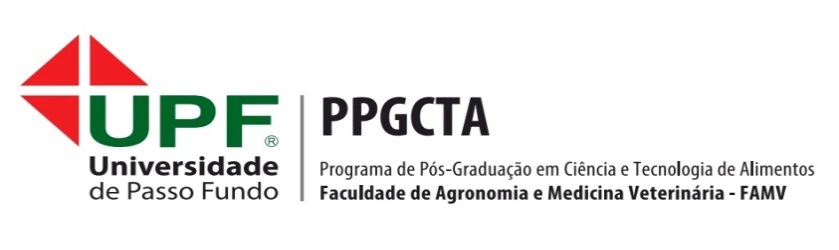 A coordenação do Programa de Pós-Graduação em Ciência e Tecnologia de Alimentos torna pública a relação dos candidatos homologados para a seleção da turma 2019/1, conforme lista abaixo:ANA PAULA ALVES DA SILVACAMILA FAVRETTO DE SOUZACAROLINE VICENZICESAR VINICIUS TONICIOLLI RIGUETOELOIR PEREIRAFRANCIELE MARIA GOTTARDOJANICE DE OLIVEIRA PEREIRAJAQUELINE DA SILVA RUMÃOLUAN FELIPE SANTANA COSTAMARCIA TIBOLLARAFAELA NERY DE MELOROGERIO CONTESANDRINE HELOIZE BIEGERSTÉFANI WERLANGTHANISE ANTUNES DIASTIAGO BORDINTIAGO SANTOS DE ALMEIDAVALESKA MORGANA CORRÊA BATISTELLA* Os candidatos não mencionados na lista acima deverão entrar em contato através do e-mail <ppgcta@upf.br>.* Lembramos que as entrevistas ocorrerão nos dias 7 a 9 de janeiro de 2019. Os candidatos serão informados via e-mail (e-mail informado na inscrição online) o horário de agendamento da entrevista e disponibilizados no site do Programa a partir do dia 4 de janeiro. *Aos que desejam realizar a entrevista via Skype, solicitamos que formalizem o pedido, via e-mail, informando o contato de Skype até o dia 3 de janeiro de 2019.Passo Fundo, 18 de dezembro de 2018.Coordenação do Programa de Pós-Graduação em Ciência e Tecnologia de Alimentos.